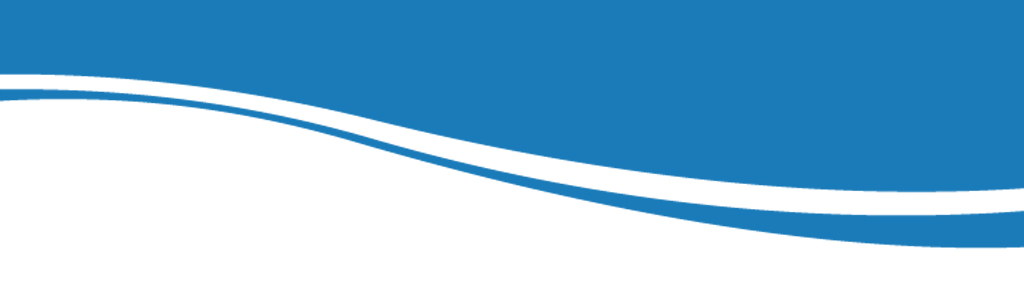 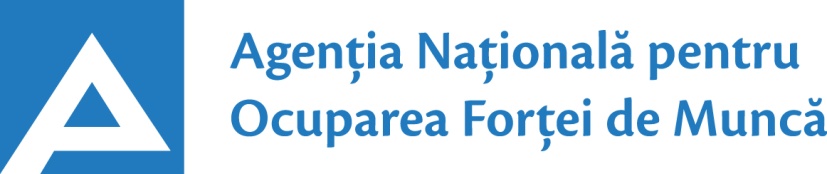 12.04.202124.01.2017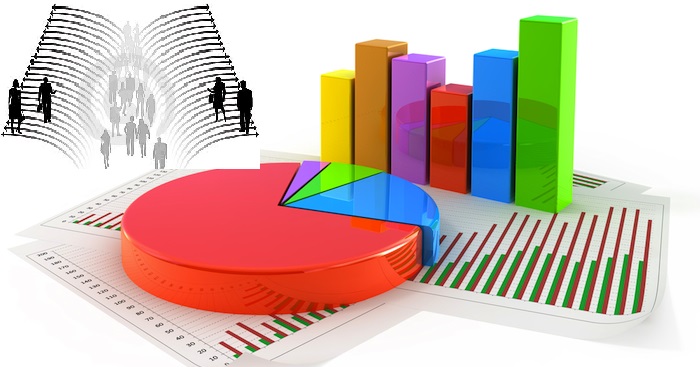 Observatorul pieței munciiConform  bazei de date a Agenţiei Naţionale pentru Ocuparea Forţei de Muncă la data de 12.04.2021 erau în evidenţă 6745 locuri de muncă vacante, care pot fi accesate atât de femei, cât și de bărbați.  În aspect teritorial, numărul locurilor de muncă vacante, disponibile în fiecare subdiviziune teritorială de ocupare, constituie: Pentru persoanele cu nivel de instruire superior şi mediu de specialitate sunt disponibile1659 locuri de muncă vacante, constituind cca 25% din numărul total de locuri vacante. Ținând cont de HG nr. 942 din 22.12.2020 pentru locurile vacante în autorități publice (specialist (inclusiv superior, principal) este stabilit moratoriu temporar.Pentru persoanele cu nivel de instruire secundar profesional și pentru muncitorii necalificați, Agenţia Naţională pentru Ocuparea Forţei de Muncă oferă 5086 locuri de muncă, ce constituie 75% din numărul total de locuri de muncă vacante:Sunt oferite următoarele locuri de muncă pentru muncitori necalificaţi:Persoanele aflate în căutarea unui loc de muncă, se pot adresa la subdiviziunile teritoriale pentru ocuparea forţei de muncă sau pot accesa Portalul pieţei muncii: www.angajat.md, unde sunt postate locurile vacante oferite în fiecare raion, pe profesii.Prezentul buletin este elaborat în concordanță cu „Clasificatorul ocupaţiilor dinRepublica Moldova (CORM 006-14)”, aprobat prin ordinul Ministerului Muncii,Protecției Sociale și Familiei nr.22 din 03.03.2014.STOLocuri vacanteSTOLocuri vacanteChişinău2732Soroca85Bălți 937Străşeni85Orhei273Şoldăneşti76Floreşti261Făleşti68Anenii Noi179Ocniţa50Ungheni171Dubăsari48Ialoveni146Leova48Nisporeni136Briceni46Cantemir127Drochia41Ştefan Vodă127Rezina41Cahul125Edineț35	UTA Găgăuzia122Taraclia33Hânceşti121Basarabeasca31Călăraşi120Sângerei31Cimişlia116Criuleni24Râşcani99Donduşeni18Căuşeni94Glodeni5Teleneşti94OcupațiiLocuri vacanteTotalDin care:Inspector, ofițer422ofiţer de sector – 303ofițer de investigații – 56ofițer urmărire penală – 27inspector de poliție – 18polițist – 13inspector (alte domenii) – 5Specialist în domeniul sănătății408asistent medical (inclusiv de familie) – 234medic specialist – 95farmacist - 24medic medicină generală – 18felcer/felcer laborant – 13medic medicină de familie – 11kinetoterapeut – 5laborant-farmacist – 4brancardier - 4Inginer, tehnician  125inginer  (alte domenii) – 41tehnician (alte domenii) – 22inginer programator – 8inginer-tehnolog/tehnolog  – 8inginer cadastral - 8electromecanic – 6inginer laborant - 6inginer proiectant – 6diriginte de şantier - 5constructor principal – 3inginer electrician – 3inginer metrolog - 3inginer electronist – 3inginer-mecanic – 3Specialist în învățământ110educator învăţământul preşcolar/primar -48profesor învăţământ liceal/postliceal – 25conducător muzical - 9profesor învăţământ primar/gimnazial – 9logoped – 7instructor/maistru-instructor – 5psiholog – 4antrenor – 3Specialist (inclusiv superior, principal)71Manager/marketing64manager  (alte ramuri) – 24manager (marketing și vânzare) – 19manager (în activitatea comercială) – 11manager de proiecte informatice – 10Specialist în activitatea financiară, economică sau comercială54contabil/contabil-șef - 25specialist bancar – 10economist – 8reprezentant comercial – 7auditor intern - 4Șef secție/sector/serviciu/grup/etc.(diverse domenii)52şef grupă (în alte ramuri) – 16şef serviciu – 16şef secţie mărfuri – 13şef oficiu special poştă – 4şef producţie - 3Programator/Programator software (administrator bază de date)45Maistru (diverse domenii) 32Asistență socială20asistent social /inclusiv comunitar – 20Laborant  (alte domenii)17Consultant(diverse ramuri)15Secretar(diverse domenii)13Mecanic(diverse domenii)11Tehnolog8Specialist resurse umane7Director (alte domenii)7Electrician secție/sector7Jurisconsult/grefier5Arhitect 5Administrator (diverse ramuri)5Specialist securitatea și sănătatea în muncă4Electronist4Agronom4Asistent judiciar4Specialist relații publice4Medic veterinar4Alte ocupații132Lucrători în industria textilă și confecții1858cusător (industria ușoară/confecțiilor) – 1801confecționer - 39termofinisor confecții – 10croitor – 8Transport şi telecomunicaţii727conducător auto (șofer) – 372taxator/conductor – 190trăgător – 30montator cale ferată – 29confecţioner cablaje auto – 22conducător troleibuz - 20lăcătuș auto – 17muncitor rutier/feroviar – 17conducător încărcător - 8strungar  – 8asamblor –  5mecanic auto/ajutor de mecanic – 5electrician auto – 4Lucrători calificați în întreprinderi industriale452legător filoane, cabluri şi conductori - 98sudor/electrogazosudor – 68lăcătuș instalator tehnică sanitară – 56electrician/lăcătuș electrician – 35lăcătuș-reparator – 33electromontor/lăcătuș electromontor – 25lăcătuș la rețelele de apeduct și canalizare – 19decorator/asamblor jucării – 16lăcătuș la asamblarea construcțiilor metalice - 12lăcătuș-montator – 11control or (alte domenii) – 7extractor - 6prelucrător vin materie primă – 5electromecanic – 5asamblor articole din lemn – 5lăcătuş mecanic - 5completatori mărfuri - 5filator – 5lăcătuș la repararea materialului rulant – 5lăcătuș controlor – 5controlor calitate – 4lăcătuș la exploatarea și repararea utilajelor – 4lăcătuș la lucrările de asamblare mecanică – 3șlefuitor de lemn – 3reparator utilaj tehnologic - 3liftier – 3ștanțator – 3 motorist - 3Operatori, aparatişti, maşinişti la instalaţii și mașini 344operator la telecomunicații – 95operator de interviu – 58operator la bandă rulantă – 30mașinist (alte domenii)  - 28operator în sectorul de producție – 23operator  (alte domenii) – 22mașinist la excavatorul cu o singură cupă – 13operator la calculatoare electronice – 11maşinist la autogreder - 10operator la spălarea automobilelor - 9operator introd., validare si prelucrare date – 7mașinist la mașina de format vid – 5mașinist la mașinile de tăiat - 5operator la utilaje de produs panglică - 5maşinist la macarale – 4operator la utilaje de cusut – 4operatori în sala de cazane - 4 operator la linia automată în flux – 4mașinist la buldozere – 4operator la mașini-unelte cu comandă numerică- 3Lucrători în domeniul serviciilor personale165gardian public – 58frizer - 20dispecer – 17asistent personal – 14poştaş  -14salvator pe apă - 13lucrător social - 10ajutor de educator  - 7agent pază în incinte – 5inspector  patrulare – 4dădacă - 3Lucrători în domeniul vânzărilor145vânzător produse alimentare/nealimentare – 91controlor-casier/casier – 50expeditor - 4Hoteluri şi restaurante135bucătar/bucătar - șef – 43cofetar – 29chelner (ospătar) – 18brutar  – 17modelator aluat - 10patiser – 10barman – 8Lucrători calificaţi în agricultură, silvicultură, acvacultură, piscicultură 115tractorist – 53viticultor – 42crescător de păsări /animale – 20Lucrători în construcţii89fierar - betonist - 34betonist - 26pietrar-zidar – 15tâmplar – 7pavator - 4tinichigiu – 3Alte ocupații 149MeseriaLocuri vacanteTotalMuncitor auxiliar319Muncitor necalificat în agricultură, silvicultură și grădinărit167Măturător56Îngrijitor încăperi de producție și serviciu49Muncitor la amenajarea localităților48Hamal43Muncitor necalificat la întreţinerea drumurilor28Infirmieră  18Muncitor necalificat în construcții18Femeie de serviciu18Puitor-ambalator15Paznic 15Muncitor necalificat în exploatări forestiere14Spălător vehicule12Puitor materie primă9Amenajator/îngrijitor/salubrizator  spații verzi9Încasator și cititor contoare de energie electrică9Muncitor necalificat la ambalarea produselor8Puitor - extractor8Muncitor necalificat în industria confecţiilor7Măcelar 6Spălător veselă6Bucătar auxiliar5Călcător5Doborâtori arbori5Manipulant mărfuri4Spălătoreasă lenjerie3Ciontolitor dezosator3